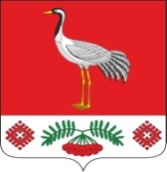 16.04.2021г. №12РОССИЙСКАЯ ФЕДЕРАЦИЯИРКУТСКАЯ ОБЛАСТЬБАЯНДАЕВСКИЙ МУНИЦИПАЛЬНЫЙ РАЙОНТУРГЕНЕВСКОЕ СЕЛЬСКОЕ ПОСЕЛЕНИЕАДМИНИСТРАЦИЯПОСТАНОВЛЕНИЕ«О РЕАЛИЗАЦИИ В 2022 ГОДУ ОБЩЕСТВЕННО ЗНАЧИМОГО ПРОЕКТА С УЧАСТИЕМ ГРАЖДАН, ПРОЖИВАЮЩИХ НА ТЕРРИТОРИИ МУНИЦИПАЛЬНОГО ОБРАЗОВАНИЯ «ТУРГЕНЕВКА»В соответствии с подпрограммой «Устойчивое развитие сельских территорий Иркутской области на 2019-2024годы» государственной программы Иркутской области «Развитие сельского хозяйства и регулирование рынков сельскохозяйственной продукции, сырья и продовольствия» на 2019-2024 годы, утвержденной постановлением Правительства Иркутской области от 26октября 2018 года № 772-пп, Федеральным законом от 6 октября 2003 года № 131-ФЗ «Об общих принципах организации местного самоуправления в Российской Федерации», руководствуясь п. 13 ч. 1 ст.6 Устава муниципального образования «Тургеневка», администрация муниципального образования «Тургеневка»ПОСТАНОВЛЯЕТ:В 2022 году реализовать на территории муниципального образования «Тургеневка» общественно значимый проект«Создание и благоустройство детской игровой площадки «Сказочная страна» с участием жителей, проживающих на территории МО «Тургеневка» (далее – проект), а именно в с.Тургеневка на условиях софинансирования за счет средств местного бюджета, а также обязательного вклада граждан и юридических лиц ( индивидуальных предпринимателей) в различных формах ( денежные средства, трудовое участие, технических средств) согласно приложению.Финансисту- бухгалтеру администрации МО «Тугеневка» обеспечить финансирование проекта в 2022 году.Опубликовать настоящее постановление в газете «Вестник» и на официальном сайте МО «Тургеневка».Контроль за выполнением настоящего постановления оставляю за собой.Глава МО «Тургеневка»Синкевич В.В.